Российская ФедерацияИркутская областьЭхирит-Булагатский районМуниципальное образование «Ахинское»АДМИНИСТРАЦИЯПОСТАНОВЛЕНИЕ от 14.09.2015 г.         № 46                                                                                  с. Ахины«О  предоставлении  земельногоучастка  на  праве  постоянного(бессрочного) пользования»     Рассмотрев  представленные  документы:  заявление,  кадастровый  паспорт  земельного  участка,  постановление  от 31.07.2015 г. № 32  «Об  утверждении  схемы  расположения  земельного  участка»,  руководствуясь п.1 ст.20  Земельного  Кодекса  РФ  № 136- ФЗ  от  25.02.2001 г., п 3 ст. 37 Устава муниципального образования «Ахинское», ПОСТАНОВЛЯЮ:Предоставить  администрации  муниципального  образования  «Ахинское»  на  праве  постоянного  (бессрочного) пользования  земельный  участок  с  кадастровым  номером 85:06:010601:210  площадью  2000 +/- 16  кв.м.,  из  категории  земель  населенных  пунктов,  местоположение: Иркутская  область,  Эхирит – Булагатский  район,  д.  Серафимовск,  ул.  Маяковского, 1Разрешенное  использование: Основной  вид  разрешенного  использования-  для  индивидуальных  и  блокированных  жилых  домов,  вспомогательный  вид – для  размещения  Фельдшерско – акушерского  пункта.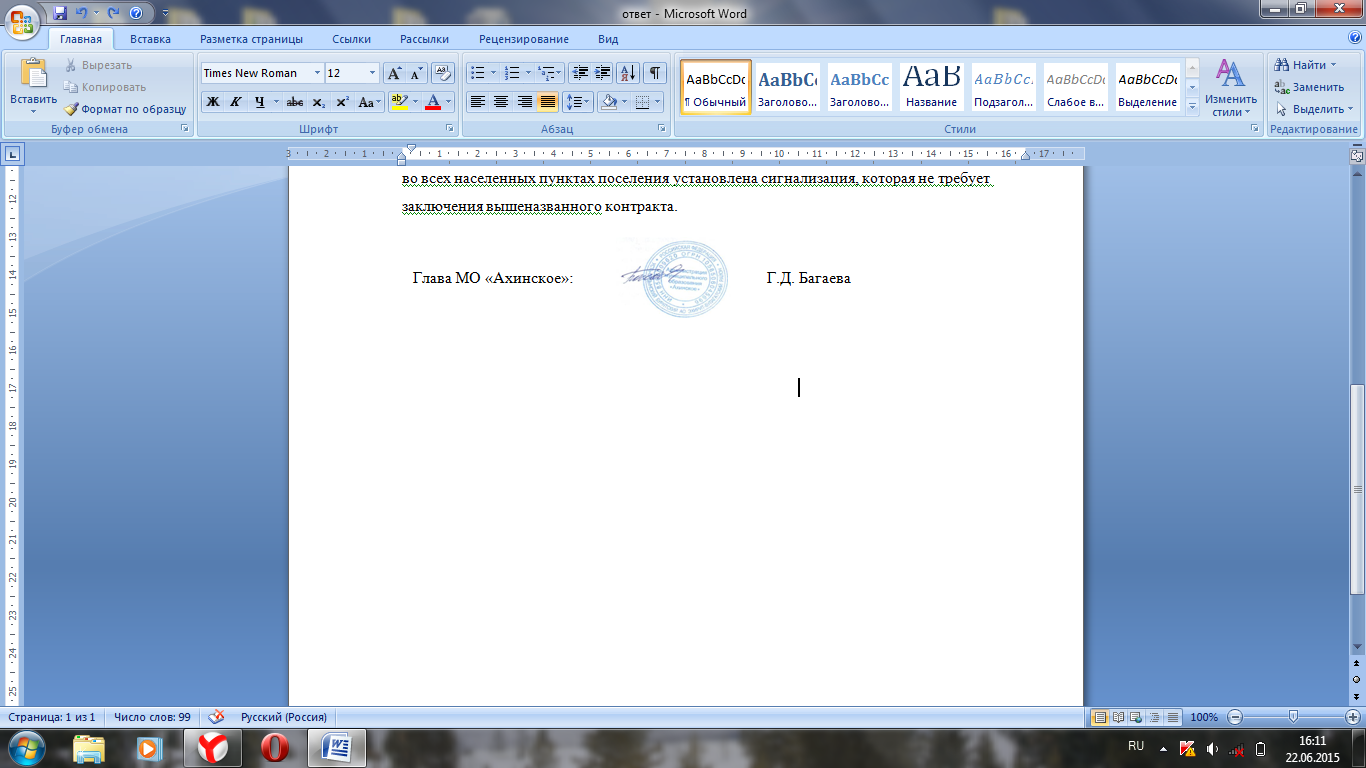 